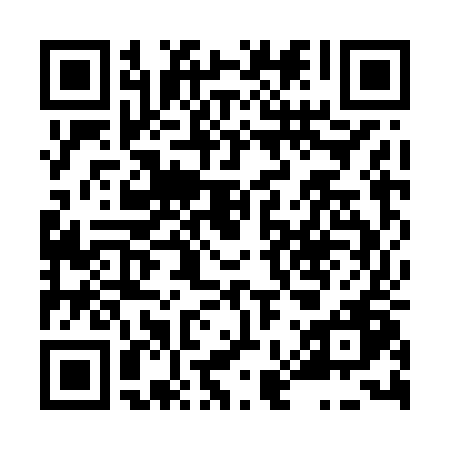 Prayer times for Zvikovske Podhradi, Czech RepublicMon 1 Jul 2024 - Wed 31 Jul 2024High Latitude Method: Angle Based RulePrayer Calculation Method: Muslim World LeagueAsar Calculation Method: HanafiPrayer times provided by https://www.salahtimes.comDateDayFajrSunriseDhuhrAsrMaghribIsha1Mon2:415:011:076:399:1311:262Tue2:415:021:076:399:1211:263Wed2:425:031:086:389:1211:254Thu2:425:031:086:389:1211:255Fri2:425:041:086:389:1111:256Sat2:435:051:086:389:1111:257Sun2:435:061:086:389:1011:258Mon2:445:071:086:379:1011:259Tue2:445:081:096:379:0911:2510Wed2:455:091:096:379:0811:2411Thu2:455:101:096:379:0811:2412Fri2:455:111:096:369:0711:2413Sat2:465:121:096:369:0611:2414Sun2:465:131:096:359:0511:2315Mon2:475:141:096:359:0411:2316Tue2:475:151:096:359:0311:2317Wed2:485:161:096:349:0211:2218Thu2:485:171:106:339:0111:2219Fri2:495:181:106:339:0011:2120Sat2:495:201:106:328:5911:2121Sun2:505:211:106:328:5811:2022Mon2:505:221:106:318:5711:2023Tue2:515:231:106:308:5611:1924Wed2:515:251:106:308:5411:1925Thu2:525:261:106:298:5311:1826Fri2:525:271:106:288:5211:1827Sat2:535:281:106:278:5011:1528Sun2:545:301:106:278:4911:1229Mon2:565:311:106:268:4811:0930Tue2:595:321:106:258:4611:0631Wed3:025:341:106:248:4511:03